№ 8319Населенный пунктГродненская область, Сольский  сельский совет, агр. СолыНомер захоронения  № 8319.Захоронение жертв войн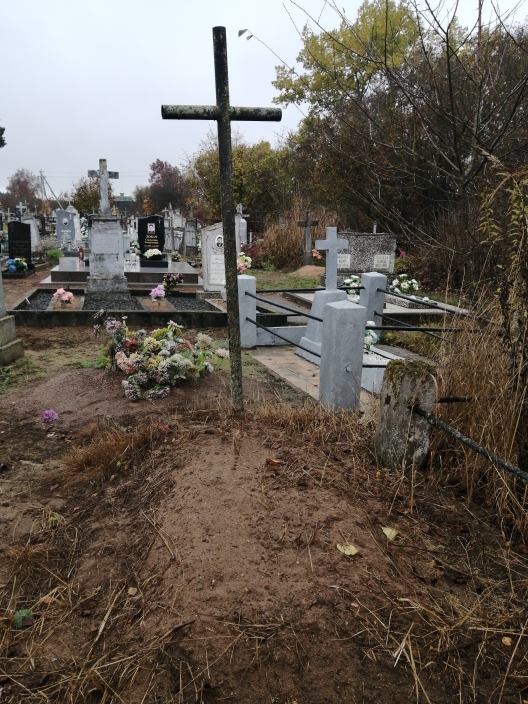 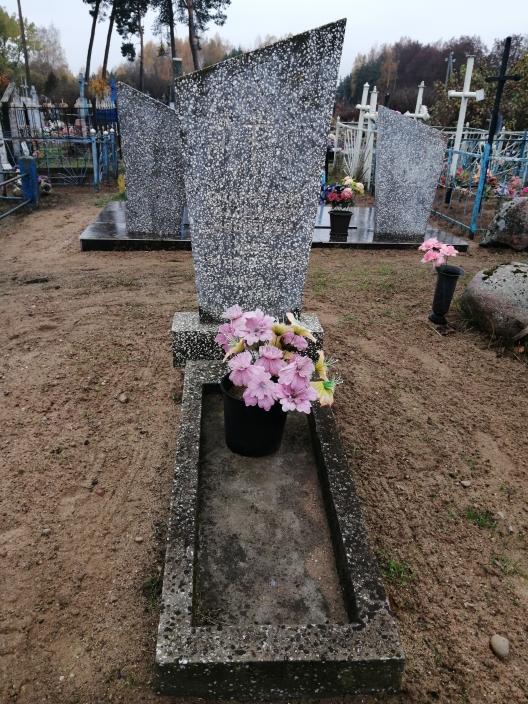 Дополнительная     информация:        Индивидуальная могила Сташкевич А.К. находится на кладбище в агр.Солы.  Расстреляна  в мае 1942 г. полицаями.Персональные сведения о захороненных:№ п/пВоинс  кое званиеФамилияСобственное имяОтчество(если таковое имеется)Дата рожденияДата гибели или смертиМесто первичного захоро-ненияМесто службыМесто рождения и призыва1-СташкевичАннаКазимировна-май 1942д. Солымирный житель-